INDICAÇÃO Nº 4425/2018Sugere ao Poder Executivo Municipal que proceda a revitalização na extensão da Rua Paraguai no Sartori.Excelentíssimo Senhor Prefeito Municipal, Nos termos do Art. 108 do Regimento Interno desta Casa de Leis, dirijo-me a Vossa Excelência para sugerir ao setor competente que proceda a revitalização na extensão da Rua Paraguai no Sartori. Justificativa:Fomos procurados por munícipes solicitando essa providencia, pois, segundo eles a referida Rua está em más condições, necessitando de melhorias no asfalto e sinalização como faixa de pedestre. Conforme relato abaixo:“Essa rua precisa de melhorias, pegando da SP 304 até o semáforo do Centro Social Urbano. Nem faixa de pedestre tem. A Rua Paraguai é uma das entradas da cidade”.Plenário “Dr. Tancredo Neves”, em 14 de Setembro de 2018.José Luís Fornasari                                                  “Joi Fornasari”                                                    - Vereador -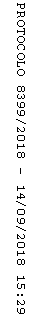 